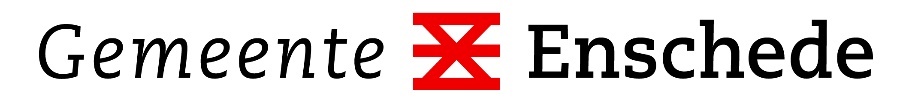 Wanneer heb ik een evenementenvergunning nodig?In de Algemene Plaatselijke Verordening van de gemeente Enschede staat dat het verboden is om evenementen te organiseren zonder vergunning van de burgemeester van Enschede.Onder evenement wordt verstaan: “Elke voor publiek toegankelijke verrichting van vermaak, met uitzondering van: o.a. bioscoopvoorstellingen, markten en betogingen.” Ook herdenkingsplechtigheden, braderieën, optochten en kleine evenementen zijn evenementen.Hoe gaat het in z’n werk?Uiterlijk acht weken (bezoekersaantal < 5.000) of twaalf weken (> 5.000 bezoekers) voor aanvang van het evenement moet u een evenementenvergunning aanvragen. Dient u uw aanvraag later in dan wordt uw aanvraag niet meer in behandeling genomen. In sommige gevallen is naast een evenementenvergunning tevens een ontheffing van het bestemmingsplan noodzakelijk. Dat is het geval als de gebruiksbepalingen uit het bestemmingsplan een evenement niet expliciet toestaan. U kunt deze ontheffing aanvragen via het omgevingsloket (www.omgevingsloket.nl) De gemeente toetst uw aanvraag aan de geldende regelgeving en aan het beleid voor evenementenvergunningen. Wanneer uw aanvraag hierin niet past, kijkt de gemeente in eerste instantie samen met u naar een oplossing. U krijgt dan de gelegenheid om uw aanvraag aan te passen. Waar moet ik zijn?U kunt uw aanvraag persoonlijk, schriftelijk of digitaal indienen:Bezoekadres:Stadskantoor gemeente Enschede Hengelosestraat 51Correspondentieadres:Gemeente Enschede Afdeling Bestemmen & Vergunnen Postbus 20, 7500 AA  ENSCHEDE e-mail: postbus20@enschede.nl tel: 053 4817600Waar kan ik meer informatie vinden?Voor meer informatie kunt u kijken op onze website www.enschede.nl of tijdens kantoortijden telefonisch contact opnemen met de gemeente Enschede op 053-4817600. Wat kost het mij?U betaalt leges voor het in behandeling nemen van
een aanvraag. De hoogte van deze kosten is 
afhankelijk van soort vergunning dat u nodig heeft 
voor uw evenement:Voor evenementen worden de leges berekend aan de hand van een puntensysteem. De legeskosten bedra-gen dan € 43,00 per punt (geldend op 01-01-2019). Depuntenlijst staat hieronder aangegeven.Omschrijving/aantal punten:a. Standaardtarief voor het in behandeling nemen van een   aanvraagformulier: 		                          2b. Het evenement duurt meerdere dagen:
    - 2-7 dagen, incl. opbouwen en afbreken:              2
    - 8-14 dagen, incl. opbouwen en afbreken:            4
    - 15+ dagen, incl. opbouwen en afbreken:             6
c. Tijdens het evenement worden wegen afgesloten en/of zijn      omleidingen noodzakelijk:                                           1d. Tijdens het evenement worden objecten op of aan de weg           geplaatst: 		                                         1
e. Er is een ontheffing van de Zondagswet nodig      1f.  Er is een ontheffing van de Winkeltijdenwet nodig van de Winkeltijdenwet nodig is : 	     	                           1g. Het gaat om een grootschalig evenement      (verwachte aantal bezoekers: > 2000 per etmaal) 			            4 > 5000 per etmaal                                                     8 > 10.000 per etmaal                                                 12 > 30.000 per etmaal                                                 15h. Tijdens het evenement wordt er licht- alcoholische drank geschonken                                                                2i. Het aangevraagde evenement past niet binnen het Toetsingskader voor evenementenvergunningen             3k. Er is een ontheffing van de Regeling verkeersregels en verkeerstekens nodig                                                1                                Aanvraagformulier voor evenementenvergunningNaam evenement: Versienummer: BELANGRIJKHet is belangrijk dat u dit formulier duidelijk en leesbaar invult. Niet volledig ingevulde formulieren worden teruggezonden en niet in behandeling genomen. De datum van binnenkomst bij de gemeente is hiervoor bepalend. Ook een te laat ingediende aanvraag wordt niet in behandeling genomen.Denk aan de bijlagen! Deze staan benoemd bij onderdeel 19 van dit document. Indien onderdelen uit dit formulier terugkomen in uw veiligheidsplan, dan mag u daar in dit formulier naar verwijzen. Veilig evenement organiseren? Kijk op www.vrtwente.nl/evenementen NB. Indien de aanvraag te laat wordt ingediend zal deze niet meer in behandeling worden genomen. Dit formulier + bijlagen Dit volledig ingevulde en ondertekende formulier, inclusief bijlagen, dient u uiterlijk 8 weken (< 5.000 bezoekers per dag) of uiterlijk 12 weken (> 5.000 bezoekers per dag) voorafgaande aan het evenement in te dienen. voorafgaande aan het evenement zenden of afleveren bij gemeente .Bezoekadres: Postadres: Telefoonnummer: Opzet veiligheidsplanAanleiding opstellen veiligheidsplanDe organisator van een evenement is verantwoordelijk voor de veiligheid van de bezoekers en een ordelijk verloop van het evenement. Door het opstellen van een veiligheidsplan bereidt men (de organisator) zich voor op de bestrijding van een mogelijk incident en wordt inzichtelijke welke preventieve maatregelen er zijn genomen om calamiteiten te voorkomen danwel te bestrijden. Relevante informatie als belangrijke telefoonnummers en afspraken over onder andere brandveiligheid, EHBO en verkeer en de taken en verantwoordelijkheden van betrokken partners staan hierin beschreven.Omschrijving van het evenement en bijbehorende activiteiten 
Geef aan hoeveel gelijktijdige aanwezige bezoekers en deelnemers je waar en wanneer verwacht.Risico-inventarisatie
Beschrijf de (realistisch) te verwachten risico’s bij je evenement. Dit kun je benaderen vanuit drie invalshoeken:De locatie waar je evenement plaatsvindt (bijv. in een binnenstad of in een weiland).Het type publiek dat op je evenement afkomt (bijv. het aantal en het type publiek).De activiteiten die organiseert (bijv. sportwedstrijd, optredens, stuntshow).Omschrijving van de organisatie en communicatieschema
Welke personen vervullen welke rol binnen de organisatie, denk hierbij bijvoorbeeld aan coördinator calamiteiten, coördinator EHBO enz. Geef hierbij ook aan hoe deze personen met elkaar in verbinding staan, kortom maak een communicatieschema. Houdt er rekening mee dat bij veel evenementen de telefonische bereikbaarheid slecht is. Zorg dan voor portofoons.Beschrijving geneeskundige inzet, beveiliging, verkeersmaatregelen
Indien er EHBO/ambubikers/ambulance, beveiliging en/of verkeersregelaars worden ingezet geef dan aan hoeveel, waar ze staan, wat hun taken zijn en welke middelen (bijv. EHBO-koffer) zij tot hun beschikking hebben.Bereikbaarheid
Geef aan hoe de bereikbaarheid van de evenementlocatie voor hulpdiensten geregeld is. Denk hierbij o.a. aan het inrichten van een calamiteitenroute. Scenario’s
Benoem welke risico’s er eventueel bij het evenement kunnen komen kijken en geef aan hoe hier op voorbereidt is. Beschrijf wie welke rol en verantwoordelijkheden heeft en denk hierbij ook weer aan de onderlinge communicatie. Wie alarmeert wie, hoe lopen de lijntjes? Veelvoorkomende scenario’s zijn:Slecht weer (Denk aan weersmonitoring, doet dat iemand uit de eigen organisatie via Buienradar of wordt hier een meteoconsult voor ingeschakeld? Bepaal vooraf bij welke weersomstandigheden het evenement niet doorgaat, stopgezet wordt of een andere invulling krijgt. Bijvoorbeeld door het programma/locatie aan te passen)Ongeval (Denk er bijvoorbeeld bij een wielerronde of carnavalsoptocht aan dat het evenement tijdelijk stopgezet kan worden)OrdeverstoringBrand (denk aan het plaatsen van blusmiddelen en wijs mensen uit de organisatie hier op)Overcrowding (hoe voorkom je dat het maximaal aantal toegestane mensen op één (of meer) locatie(s) niet overschreden wordt)Ontruiming 
Benoem in welke gevallen (gedeeltelijke) ontruiming plaats zou moeten vinden en op welke wijze.Bijlagen 
Denk hierbij onder andere aan:Situatietekening met daarop aangegeven:route/parcours evenementcalamiteitenrouteingangen evenementenlocatie EHBO-postToiletten VerkeersmaatregelenTentenReglement Huisregels Tip: Combineer de onderdelen 1 en 3 (en deels 4) met elkaar in een tabel. Dit is makkelijk en geeft direct een goed overzicht. Zie de paragraaf Voorbeelden op de volgende pagina.AandachtspuntenWerk met versienummers zodat betrokkenen op de hoogte zijn van eventuele wijzigingen.Houdt het veiligheidsplan actueel. Let hierbij op de contactpersonen en telefoongegevens. Stem indien er meerdere evenementen op hetzelfde moment op dezelfde locatie worden georganiseerd door verschillende organisatoren de plannen met elkaar af. Zo voorkom je dat er in geval van een calamiteit op een verschillende manier gehandeld wordt en loop je elkaar niet in de weg.VoorbeeldenOnderstaande tabellen kunnen gebruikt worden in het veiligheidsplan om een aantal onderdelen duidelijk weer te geven. Hoofdstuk 1 Omschrijving evenement en risico-inventarisatieHoofdstuk 2 Beschrijving organisatie en communicatieschemaTip: maak een organogram.Per functie de rol en taken beschrijven.Briefing benoemen (wie, waar en wanneer?)
Ook de inzet van EHBO en beveiliging moet uitgewerkt worden. Onderstaande tabel kan hierbij handig zijn.Hoofdstuk 3 VerkeersmaatregelenInzet verkeersregelaars (aantal, welke partij, wie doet de coördinatie?, waar staan de verkeersregelaars? (mag ook op de tekening weergegeven worden))Hoofdstuk 4 BereikbaarheidHoe is de bereikbaarheid voor hulpdiensten geregeld? Mag ook door middel van calamiteitenroutes op de tekening worden weergegeven.Hoofdstuk 5 Scenario’sOp basis van de risico-inventarisatie ga je scenario’s opnemen. Voorbeeld scenario’s zijn:Slecht weerOpstootjeBrand in tentReguleren bezoekersaantal (hoe voorkom je dat het te druk wordt op een bepaalde locatie?)OntruimingUitval stroomToegangscontrole/leeftijd  Hoe ga je dit doen? BijlagenHuisregels bijvoorbeeld.Evenementenvergunning1gegevens aanvrager (vergunninghouder)gegevens aanvrager (vergunninghouder)gegevens aanvrager (vergunninghouder)gegevens aanvrager (vergunninghouder)1.1Naam en voorlettersVraagt u de vergunning aan namens een rechtspersoon (bedrijf instelling, vereniging, e.d.)? Vul dan hier de naam in van degene die vertegenwoordigingsbevoegd is.Naam en voorlettersVraagt u de vergunning aan namens een rechtspersoon (bedrijf instelling, vereniging, e.d.)? Vul dan hier de naam in van degene die vertegenwoordigingsbevoegd is.1.2Naam bedrijf / instelling / stichting / verenigingBij een particuliere aanvraag hoeft u deze vraag niet in te vullen.Naam bedrijf / instelling / stichting / verenigingBij een particuliere aanvraag hoeft u deze vraag niet in te vullen.1.3KvK-nummer ofKvK-nummer ofBSN-nummerBSN-nummer1.4Adres (of postbusnummer)Adres (of postbusnummer)1.5Postcode en plaatsPostcode en plaats1.6Telefoon (overdag)Telefoon (overdag)1.7Telefoon (mobiel)Telefoon (mobiel)1.8E-mail adresE-mail adres1.9Contactpersonen en telefoonnummers tijdens het evenementContactpersonen en telefoonnummers tijdens het evenementContactpersonen en telefoonnummers tijdens het evenementContactpersonen en telefoonnummers tijdens het evenementContactpersoon (1)Telefoon (mobiel)Contactpersoon (2)Telefoon (mobiel)2machtigingmachtigingmachtiging2.1Verzorgt een gemachtigde deze aanvraag? JaVul hieronder de gegevens in van de gemachtigde.2.1 NeeGa door met vraag 3.2.2Naam en voorletters 2.3Functie 2.4BSN-nummer 2.5Handtekening vertegenwoordigingsbevoegde voor machtiging3evenementevenement3.1Soort evenementMeerde antwoorden mogelijk bij een gecombineerd evenement. Muziek evenement, popconcert Muziek evenement, house/dance Muziek evenement, piratenfestijn Muziek evenement, overig Sportwedstrijd Auto-motorsportevenementen Wandelmars Beurs Markt/braderie Dierenmarkt/-show Optocht Vliegshow  Kermis Volksfeest Tentfeest Anders, namelijk:      3.2Evenement al eens eerder georganiseerd? Ja NeeZo ja, wanneer en waar?3.3Wordt er entree geheven?Meerdere antwoorden mogelijk. Ja, d.m.v. kaarten in de voorverkoop  Ja, d.m.v. kaartverkoop aan de kassa Nee 4datumdatumdatumdatumdatumdatum4.1Op welke data en tijdstippen bouwt u het evenement op?Op welke data en tijdstippen bouwt u het evenement op?Op welke data en tijdstippen bouwt u het evenement op?Op welke data en tijdstippen bouwt u het evenement op?Op welke data en tijdstippen bouwt u het evenement op?Op welke data en tijdstippen bouwt u het evenement op?Dagen(weekdag)data(ddmmjj)van/tot(tijdstippen)4.2Op welke data en tijdstippen vindt het evenement plaats?Op welke data en tijdstippen vindt het evenement plaats?Op welke data en tijdstippen vindt het evenement plaats?Op welke data en tijdstippen vindt het evenement plaats?Op welke data en tijdstippen vindt het evenement plaats?Op welke data en tijdstippen vindt het evenement plaats?Dagen(weekdag)data(ddmmjj)van/tot(tijdstippen)4.3Op welke data en tijdstippen breekt u het evenement af?Op welke data en tijdstippen breekt u het evenement af?Op welke data en tijdstippen breekt u het evenement af?Op welke data en tijdstippen breekt u het evenement af?Op welke data en tijdstippen breekt u het evenement af?Op welke data en tijdstippen breekt u het evenement af?Dagen(weekdag)data(ddmmjj)van/tot(tijdstippen)5locatielocatielocatielocatielocatielocatie5.1Vindt het evenement in een bestaand bouwwerk plaats? JaZo ja, dan moet er eventueel een melding brandveilig gebruik via het OLO (www.Omgevingsloketonline.nl) ingediend worden. Meer informatie hierover vindt u op  Nee JaZo ja, dan moet er eventueel een melding brandveilig gebruik via het OLO (www.Omgevingsloketonline.nl) ingediend worden. Meer informatie hierover vindt u op  Nee JaZo ja, dan moet er eventueel een melding brandveilig gebruik via het OLO (www.Omgevingsloketonline.nl) ingediend worden. Meer informatie hierover vindt u op  Nee JaZo ja, dan moet er eventueel een melding brandveilig gebruik via het OLO (www.Omgevingsloketonline.nl) ingediend worden. Meer informatie hierover vindt u op  Nee JaZo ja, dan moet er eventueel een melding brandveilig gebruik via het OLO (www.Omgevingsloketonline.nl) ingediend worden. Meer informatie hierover vindt u op  Nee5.2Vindt het evenement plaats op één locatie, meerdere locaties of wordt een route gevolgd? Geef de locatie(s) en/of route weer op de situatietekening. Eén locatie Eén locatie Eén locatie Eén locatie5.2Vindt het evenement plaats op één locatie, meerdere locaties of wordt een route gevolgd? Geef de locatie(s) en/of route weer op de situatietekening. Twee of meer locatie(s) Twee of meer locatie(s) Twee of meer locatie(s) Twee of meer locatie(s)(bijvoorbeeld een evenement in de binnenstad op diverse pleinen) Voeg een kaart bij.5.2Vindt het evenement plaats op één locatie, meerdere locaties of wordt een route gevolgd? Geef de locatie(s) en/of route weer op de situatietekening. Een route(bijvoorbeeld looproute/fietsroute)(bijvoorbeeld looproute/fietsroute)(bijvoorbeeld looproute/fietsroute)(bijvoorbeeld looproute/fietsroute)5.3Locatie(s) evenement Indien het evenement niet past binnen het bestemmingsplan, dient u een afzonderlijke ontheffingsprocedure te doorlopen. U kunt hiervoor een aanvraag indienen via www.omgevingsloket.nl. Indien u hier nog vragen over heeft kunt u contact opnemen met de afdeling Bestemmen en Vergunnen via telefoonnummer 053-4817600.Is het evenement gemeentegrens overschrijdend? Ja Nee Ja Nee Ja Nee Ja Nee Ja NeeZo ja, geef dan ook aan welke gemeenten betrokken zijn.5.4Eigendomssituatie terrein U bent eigenaar van het terrein U bent erfpachter van het terrein U bent huurder van het terrein Anders:       U bent eigenaar van het terrein U bent erfpachter van het terrein U bent huurder van het terrein Anders:       U bent eigenaar van het terrein U bent erfpachter van het terrein U bent huurder van het terrein Anders:       U bent eigenaar van het terrein U bent erfpachter van het terrein U bent huurder van het terrein Anders:       U bent eigenaar van het terrein U bent erfpachter van het terrein U bent huurder van het terrein Anders:      5.5Is het evenemententerrein afgesloten? Ja Nee Ja Nee Ja Nee Ja Nee Ja Nee5.5Zo ja, hoe is het evenemententerrein afgesloten?5.6Op welke ondergrond vindt het evenement plaats?Meerdere antwoorden mogelijk. Harde ondergrond: steen, asfalt e.d. Zachte ondergrond: zand, gras e.d. Water  Harde ondergrond: steen, asfalt e.d. Zachte ondergrond: zand, gras e.d. Water  Harde ondergrond: steen, asfalt e.d. Zachte ondergrond: zand, gras e.d. Water  Harde ondergrond: steen, asfalt e.d. Zachte ondergrond: zand, gras e.d. Water  Harde ondergrond: steen, asfalt e.d. Zachte ondergrond: zand, gras e.d. Water 5.7Wat is de verblijfplaats van het publiek?Binnen = in een tent of gebouw c.q. inrichting in de zin van de Wet 
MilieubeheerBuiten = openlucht, openbare weg Meerdere antwoorden mogelijk. Binnenlocatie BinnenlocatieVoeg plattegrond van de inrichting toe.Voeg plattegrond van de inrichting toe.Voeg plattegrond van de inrichting toe.5.7Wat is de verblijfplaats van het publiek?Binnen = in een tent of gebouw c.q. inrichting in de zin van de Wet 
MilieubeheerBuiten = openlucht, openbare weg Meerdere antwoorden mogelijk. Buitenlocatie Buitenlocatie Buitenlocatie Buitenlocatie Buitenlocatie5.7Wat is de verblijfplaats van het publiek?Binnen = in een tent of gebouw c.q. inrichting in de zin van de Wet 
MilieubeheerBuiten = openlucht, openbare weg Meerdere antwoorden mogelijk. Binnen- en buitenlocatie Binnen- en buitenlocatie Binnen- en buitenlocatie Binnen- en buitenlocatie Binnen- en buitenlocatie5.7Wat is de verblijfplaats van het publiek?Binnen = in een tent of gebouw c.q. inrichting in de zin van de Wet 
MilieubeheerBuiten = openlucht, openbare weg Meerdere antwoorden mogelijk. Buitenlocatie met aanwezigheid tent Buitenlocatie met aanwezigheid tent Buitenlocatie met aanwezigheid tentGeef tenten weer op situatietekening en voeg plattegrond van de tenten toe. Zie Onderdeel 19 voor de criteria waaraan de plattegrond dient te voldoen. 
Lever daarnaast de    inrichtingsplannen bijhorende bij de tent(en) aan.Geef tenten weer op situatietekening en voeg plattegrond van de tenten toe. Zie Onderdeel 19 voor de criteria waaraan de plattegrond dient te voldoen. 
Lever daarnaast de    inrichtingsplannen bijhorende bij de tent(en) aan.5.7Wat is de verblijfplaats van het publiek?Binnen = in een tent of gebouw c.q. inrichting in de zin van de Wet 
MilieubeheerBuiten = openlucht, openbare weg Meerdere antwoorden mogelijk. Binnenlocatie met aanwezigheid tent Binnenlocatie met aanwezigheid tent Binnenlocatie met aanwezigheid tentGeef tenten weer op situatietekening en voeg plattegrond van de tenten toe. Zie Onderdeel 19 voor de criteria waaraan de plattegrond dient te voldoen. 
Lever daarnaast de    inrichtingsplannen bijhorende bij de tent(en) aan.Geef tenten weer op situatietekening en voeg plattegrond van de tenten toe. Zie Onderdeel 19 voor de criteria waaraan de plattegrond dient te voldoen. 
Lever daarnaast de    inrichtingsplannen bijhorende bij de tent(en) aan.5.7Wat is de verblijfplaats van het publiek?Binnen = in een tent of gebouw c.q. inrichting in de zin van de Wet 
MilieubeheerBuiten = openlucht, openbare weg Meerdere antwoorden mogelijk. Tijdelijke onderkomen (tent, etc.)  Tijdelijke onderkomen (tent, etc.)  Tijdelijke onderkomen (tent, etc.) Geef tenten weer op situatietekening en voeg plattegrond van de tenten toe. Zie Onderdeel 19 voor de criteria waaraan de plattegrond dient te voldoen. 
Lever daarnaast de    inrichtingsplannen bijhorende bij de tent(en) aan.Geef tenten weer op situatietekening en voeg plattegrond van de tenten toe. Zie Onderdeel 19 voor de criteria waaraan de plattegrond dient te voldoen. 
Lever daarnaast de    inrichtingsplannen bijhorende bij de tent(en) aan.6publiekpubliek6.1Aanwezigheid publiek Als toeschouwer Als toeschouwer en deelnemer6.2Te verwachten aantal (gelijktijdig aanwezige) toeschouwers:Indien het evenement meerdere dagen duurt dan tevens aangevenhoeveel toeschouwers er maximaal gelijktijdig per dag worden verwachtTotaal aantal te verwachten toeschouwers:6.3Indien van toepassing: te verwachten aantal deelnemersIndien het evenement meerdere dagen duurt dan tevens aangeven hoeveel deelnemers er maximaal per dag worden verwacht.6.4Te verwachten leeftijdscategorieën  0 – 12 jaar (zonder aanwezigheid ouders) 0 – 12 jaar (met aanwezigheid ouders) 13 – 17 jaar 18 – 30 jaar 31 – 64 jaar ≥ 65 jaar Alle leeftijden6.5Is er sprake van aanwezigheid van specifieke groepen?  Ja, minder zelfredzamen (minder validen) Ja, politiek sensitieve personen Ja, gewelds sensitieve groepen (bijv. Hooligans) Ja, leden Koninklijk Huis (H.K.H./Z.K.H.) Ja, namelijk:       Nee6.6Is er mogelijk drugs- of alcoholgebruik van toepassing?Het gebruik van drugs op evenementen is bij wet niet toegestaan. Mocht u toch verwachten dat er op uw evenement drugs gebruikt wordt ondanks dat dit niet is toegestaan dan vragen wij u dit hier aan te geven.
Alcohol is van toepassing ook als u zwakalcoholhoudende drank gaat schenken. Alcohol Drugs Alcohol en drugs Nee6.7Maken dieren onderdeel uit van het evenement? Ja NeeZo ja, welke dieren en op welke wijze maken zij onderdeel uit van het evenement?7te plaatsen objectente plaatsen objectente plaatsen objecten7.1Worden er één of meerdere podia geplaatst?Zo ja, geef de afmetingen weer (hoogte, lengte, breedte) en het maximaal aanwezige personen. Is dit meer dan 150 personen dan moet u voldoen aan de indieningsvereisten zoals opgenomen in punt 19B.Als u een podium gaat plaatsen welke hoger is dan 1 meter en/of is voorzien van een achterwand en/of overkapping dan dient u constructieve gegevens in te dienen. Dit kan overigens ook gelden voor andere objecten. De indieningsvereisten kunt u vinden op onze website). JaGeef podia weer op situatietekening en plattegrond en. 7.1Worden er één of meerdere podia geplaatst?Zo ja, geef de afmetingen weer (hoogte, lengte, breedte) en het maximaal aanwezige personen. Is dit meer dan 150 personen dan moet u voldoen aan de indieningsvereisten zoals opgenomen in punt 19B.Als u een podium gaat plaatsen welke hoger is dan 1 meter en/of is voorzien van een achterwand en/of overkapping dan dient u constructieve gegevens in te dienen. Dit kan overigens ook gelden voor andere objecten. De indieningsvereisten kunt u vinden op onze website). NeeGeef podia weer op situatietekening en plattegrond en. 7.2Worden er één of meerdere tribunes geplaatst?Zo ja, geef de afmetingen weer (hoogte, lengte, breedte) en het maximaal aanwezige personen. Is dit meer dan 150 personen dan moet u voldoen aan de indieningsvereisten zoals opgenomen in punt 19B.Als u een tribune gaat plaatsen hoger dan 2.00 meter dan dient u constructieve gegevens in te dienen. Dit kan overigens ook gelden voor andere objecten. De indieningsvereisten kunt u vinden op onze website). Ja NeeGeef tribunes weer op situatietekening en plattegrond en.7.3Worden er tenten geplaatst?Zo ja, geef de afmetingen weer (hoogte, lengte, breedte) en het maximaal aanwezige personen. Is dit meer dan 150 personen dan moet u voldoen aan de indieningsvereisten zoals opgenomen in punt 19B.Als u een tent gaat plaatsen groter dan 50 m2 , dan dient u constructieve gegevens in te dienen. Dit kan overigens ook gelden voor andere objecten. De indieningsvereisten kunt u vinden op onze website).Zo ja, worden de tenten verwarmd en op welke wijze? JaZie Onderdeel 19 voor de criteria waaraan de indelingstekening van de tent dient te voldoen.7.3Worden er tenten geplaatst?Zo ja, geef de afmetingen weer (hoogte, lengte, breedte) en het maximaal aanwezige personen. Is dit meer dan 150 personen dan moet u voldoen aan de indieningsvereisten zoals opgenomen in punt 19B.Als u een tent gaat plaatsen groter dan 50 m2 , dan dient u constructieve gegevens in te dienen. Dit kan overigens ook gelden voor andere objecten. De indieningsvereisten kunt u vinden op onze website).Zo ja, worden de tenten verwarmd en op welke wijze? Nee7.4Worden er objecten zoals snackwagens, etenskraampjes, drankwagens, toiletwagens, informatiekramen e.d. geplaatst? Ja NeeGeef de objecten weer op situatietekening.8verkeer & parkerenverkeer & parkerenverkeer & parkerenverkeer & parkeren8.1Worden er tijdens het evenement verkeersmaatregelen getroffen? Hieronder wordt onder andere verstaan het plaatsen van verkeersborden en het verzorgen van voldoende parkeergelegenheid? Ja NeeGeef de maatregelen weer op de situatietekening.Geef de maatregelen weer op de situatietekening.8.2Biedt u betaalde parkeergelegenheid aan? Ja Nee8.3Worden er evenementenverkeersregelaars ingezet?Deze moeten opgeleid worden. Zie www.verkeersregelaarsexamen.nlZo ja, hoeveel? Ja NeeGeef op de situatietekening aan waar.Geef op de situatietekening aan waar.8.4Moeten er straten/ parkeerterreinen worden afgesloten? Denk bij het afsluiten van wegen die in beheer en onderhoud zijn bij de provincie aan een ontheffing van de provincie. Het schriftelijke verzoek kunt u richten aan: Provincie OverijsselAfdeling Wegen & Kanalen,Postbus 10078, 8000 GB Zwolle Ja Nee8.4Zo ja, welke straten of terreinen worden afgesloten? Geef de maatregelen weer op de situatietekening.8.5Toegankelijkheid aan- en afvoerwegen Goed Goed(3 of meer beschikbare wegen)8.5Toegankelijkheid aan- en afvoerwegen Matig Matig(2 beschikbare wegen)8.5Toegankelijkheid aan- en afvoerwegen Slecht Slecht(1 beschikbare weg of afsluiting hoofdweg)8.6Is het evenement van invloed op de bereikbaarheid voor hulpdiensten voor omwonenden? Bijvoorbeeld door grote te verwachte verkeersdrukte of afgesloten wegen. Ja Nee8.7Hoe wordt de bereikbaarheid voor hulpdiensten gedurende het evenement dan wel in/ door afgesloten gebieden geborgd? Geef de hulpverleningsroutes weer op de situatietekening.8.8Ondervindt het openbaar vervoer hinder van de afzetting(en)? Ja NeeGeef de maatregelen weer op de situatietekening.Geef de maatregelen weer op de situatietekening.9afval, milieu en voorzieningenafval, milieu en voorzieningenafval, milieu en voorzieningenafval, milieu en voorzieningen9.1Is er sprake van tijdelijke voorzieningen op het gebied van (drink)water / sanitair? Geef deze voorzieningen weer op de situatietekening.Aantallen9.1Is er sprake van tijdelijke voorzieningen op het gebied van (drink)water / sanitair? Geef deze voorzieningen weer op de situatietekening. Douches Douches9.1Is er sprake van tijdelijke voorzieningen op het gebied van (drink)water / sanitair? Geef deze voorzieningen weer op de situatietekening. Wasgelegenheden Wasgelegenheden9.1Is er sprake van tijdelijke voorzieningen op het gebied van (drink)water / sanitair? Geef deze voorzieningen weer op de situatietekening. Toiletten Toiletten9.1Is er sprake van tijdelijke voorzieningen op het gebied van (drink)water / sanitair? Geef deze voorzieningen weer op de situatietekening. (binnen)Fonteinen (binnen)Fonteinen9.1Is er sprake van tijdelijke voorzieningen op het gebied van (drink)water / sanitair? Geef deze voorzieningen weer op de situatietekening. Sproei-installaties / waterkunstwerken Sproei-installaties / waterkunstwerken9.1Is er sprake van tijdelijke voorzieningen op het gebied van (drink)water / sanitair? Geef deze voorzieningen weer op de situatietekening. Koeltorens Koeltorens9.1Is er sprake van tijdelijke voorzieningen op het gebied van (drink)water / sanitair? Geef deze voorzieningen weer op de situatietekening. Zwembaden / peuterbadjes / whirlpools Zwembaden / peuterbadjes / whirlpools9.1Is er sprake van tijdelijke voorzieningen op het gebied van (drink)water / sanitair? Geef deze voorzieningen weer op de situatietekening. Drinkwatervoorziening Drinkwatervoorziening9.1Is er sprake van tijdelijke voorzieningen op het gebied van (drink)water / sanitair? Geef deze voorzieningen weer op de situatietekening. Kleedkamers Kleedkamers9.1Is er sprake van tijdelijke voorzieningen op het gebied van (drink)water / sanitair? Geef deze voorzieningen weer op de situatietekening. N.v.t. N.v.t.9.2Zijn er sanitaire voorzieningen voor invaliden? Ja NeeGeef de deze voorzieningen weer op de situatietekening.Geef de deze voorzieningen weer op de situatietekening.9.3Wordt er afvalwater geloosd?Onder lozen wordt verstaan het lozen van water op het riool, de bodem of het oppervlaktewater. Ja Nee Ja Nee Ja Nee9.3Zo ja, waar en op welke wijze wordt het afvalwater geloosd?Bij het lozen van water op het oppervlaktewater moet u dit melden bij het Waterschap. Meer informatie hierover vindt u op de websites van de Provincie Overijssel en het Waterschap Vechtstromen.9.4Worden er stroomvoorzieningen getroffen? Ja NeeGeef de deze voorzieningen weer op de situatietekening.Geef de deze voorzieningen weer op de situatietekening.9.4Zo ja, welke stroomvoorzieningen worden getroffen?9.5Zijn er voorzieningen/ activiteiten zoals:Geef deze voorzieningen weer op de situatietekening. Kinderopvang Zandbak Speeltoestellen Ballenbak Tatoeage / piercing / Permanente make-upVraag 2 maanden voor aanvang van het evenement vrijstelling aan bij GGD Twente met het meldingsformulier “evenementen waar getatoeëerd en gepiercet wordt” op de website van het RIVM Anders:       N.v.t. Kinderopvang Zandbak Speeltoestellen Ballenbak Tatoeage / piercing / Permanente make-upVraag 2 maanden voor aanvang van het evenement vrijstelling aan bij GGD Twente met het meldingsformulier “evenementen waar getatoeëerd en gepiercet wordt” op de website van het RIVM Anders:       N.v.t. Kinderopvang Zandbak Speeltoestellen Ballenbak Tatoeage / piercing / Permanente make-upVraag 2 maanden voor aanvang van het evenement vrijstelling aan bij GGD Twente met het meldingsformulier “evenementen waar getatoeëerd en gepiercet wordt” op de website van het RIVM Anders:       N.v.t.9.6Hoe is de schoonmaak van de evenementenlocatie tijdens en na afloop van het evenement geregeld?10verkoopactiviteitenverkoopactiviteitenverkoopactiviteitenverkoopactiviteitenverkoopactiviteitenverkoopactiviteitenverkoopactiviteiten10.1Vinden er verkoopactiviteiten van goederen plaats?Vinden er verkoopactiviteiten van goederen plaats?Vinden er verkoopactiviteiten van goederen plaats?Vinden er verkoopactiviteiten van goederen plaats? JaGeef de standplaats weer op de situatietekening.Geef de standplaats weer op de situatietekening.10.1Vinden er verkoopactiviteiten van goederen plaats?Vinden er verkoopactiviteiten van goederen plaats?Vinden er verkoopactiviteiten van goederen plaats?Vinden er verkoopactiviteiten van goederen plaats? NeeGa door met vraag 11.Ga door met vraag 11.10.2Zo ja, welke verkoopactiviteiten?Zo ja, welke verkoopactiviteiten?Zo ja, welke verkoopactiviteiten?Zo ja, welke verkoopactiviteiten? Rommelmarkt	 Verkoop commercieel	 Anders, nl:       Rommelmarkt	 Verkoop commercieel	 Anders, nl:       Rommelmarkt	 Verkoop commercieel	 Anders, nl:      10.3Op welke data en tijdstippen zullen er verkoopactiviteiten plaatsvinden?Op welke data en tijdstippen zullen er verkoopactiviteiten plaatsvinden?Op welke data en tijdstippen zullen er verkoopactiviteiten plaatsvinden?Op welke data en tijdstippen zullen er verkoopactiviteiten plaatsvinden?Op welke data en tijdstippen zullen er verkoopactiviteiten plaatsvinden?Op welke data en tijdstippen zullen er verkoopactiviteiten plaatsvinden?Op welke data en tijdstippen zullen er verkoopactiviteiten plaatsvinden?Dagen(weekdag)data(ddmmjj)van/tot(tijdstippen)van/tot(tijdstippen)11dranken en/of etenswarendranken en/of etenswarendranken en/of etenswarendranken en/of etenswarendranken en/of etenswarendranken en/of etenswarendranken en/of etenswaren11.1Worden er bedrijfsmatig (tegen vergoeding) zwak-alcoholhoudende dranken buiten een reguliere horecalokaliteit verstrekt?Worden er bedrijfsmatig (tegen vergoeding) zwak-alcoholhoudende dranken buiten een reguliere horecalokaliteit verstrekt?Worden er bedrijfsmatig (tegen vergoeding) zwak-alcoholhoudende dranken buiten een reguliere horecalokaliteit verstrekt?Worden er bedrijfsmatig (tegen vergoeding) zwak-alcoholhoudende dranken buiten een reguliere horecalokaliteit verstrekt? Ja11.1Worden er bedrijfsmatig (tegen vergoeding) zwak-alcoholhoudende dranken buiten een reguliere horecalokaliteit verstrekt?Worden er bedrijfsmatig (tegen vergoeding) zwak-alcoholhoudende dranken buiten een reguliere horecalokaliteit verstrekt?Worden er bedrijfsmatig (tegen vergoeding) zwak-alcoholhoudende dranken buiten een reguliere horecalokaliteit verstrekt?Worden er bedrijfsmatig (tegen vergoeding) zwak-alcoholhoudende dranken buiten een reguliere horecalokaliteit verstrekt? NeeGa door met vraag 11.5Ga door met vraag 11.511.2Op welke data  en tijdstippen wil u zwakalcoholhoudende dranken schenken?Op welke data  en tijdstippen wil u zwakalcoholhoudende dranken schenken?Op welke data  en tijdstippen wil u zwakalcoholhoudende dranken schenken?Op welke data  en tijdstippen wil u zwakalcoholhoudende dranken schenken?Op welke data  en tijdstippen wil u zwakalcoholhoudende dranken schenken?Op welke data  en tijdstippen wil u zwakalcoholhoudende dranken schenken?Op welke data  en tijdstippen wil u zwakalcoholhoudende dranken schenken?Dagen(weekdag)data(ddmmjj)van/tot(tijdstippen)van/tot(tijdstippen)11.3Wie treedt/treden er als leidinggevende op?Wie treedt/treden er als leidinggevende op?Wie treedt/treden er als leidinggevende op?Wie treedt/treden er als leidinggevende op?Wie treedt/treden er als leidinggevende op?Wie treedt/treden er als leidinggevende op?Wie treedt/treden er als leidinggevende op?11.3Naam en voorna(a)m(en)Naam en voorna(a)m(en)Naam en voorna(a)m(en)Naam en voorna(a)m(en)11.3Geboortedatum en geboorteplaatsGeboortedatum en geboorteplaatsGeboortedatum en geboorteplaatsGeboortedatum en geboorteplaats11.3AdresAdresAdresAdres11.3Postcode/woonplaatsPostcode/woonplaatsPostcode/woonplaatsPostcode/woonplaats11.3TelefoonnummerTelefoonnummerTelefoonnummerTelefoonnummer11.311.3Naam en voorna(a)m(en)Naam en voorna(a)m(en)Naam en voorna(a)m(en)Naam en voorna(a)m(en)11.3Geboortedatum, geboorteplaatsGeboortedatum, geboorteplaatsGeboortedatum, geboorteplaatsGeboortedatum, geboorteplaats11.3AdresAdresAdresAdres11.3Postcode/woonplaatsPostcode/woonplaatsPostcode/woonplaatsPostcode/woonplaats11.3TelefoonnummerTelefoonnummerTelefoonnummerTelefoonnummer11.4Worden er voorzorgsmaatregelen getroffen ter voorkoming van alcoholgebruik door jongeren onder de 18 jaar?Worden er voorzorgsmaatregelen getroffen ter voorkoming van alcoholgebruik door jongeren onder de 18 jaar?Worden er voorzorgsmaatregelen getroffen ter voorkoming van alcoholgebruik door jongeren onder de 18 jaar?Worden er voorzorgsmaatregelen getroffen ter voorkoming van alcoholgebruik door jongeren onder de 18 jaar? Ja Nee Ja Nee Ja Nee11.4Zo ja, welke?Zo ja, welke?Zo ja, welke?Zo ja, welke?11.5Worden er tijdens het evenement etenswaren bereid?Worden er tijdens het evenement etenswaren bereid?Worden er tijdens het evenement etenswaren bereid?Worden er tijdens het evenement etenswaren bereid? Ja Nee, maar wel verstrekt Nee Ja Nee, maar wel verstrekt Nee Ja Nee, maar wel verstrekt Nee11.5Zo ja, welke etenswaren?Zo ja, welke etenswaren?Zo ja, welke etenswaren?Zo ja, welke etenswaren?11.5Zo ja, op welke wijze?Zo ja, op welke wijze?Zo ja, op welke wijze?Zo ja, op welke wijze? Met gasinstallatie (Let op bij het gebruik van een gasinstallatie binnen in een object mag de capaciteit maximaal 15kW zijn). Frituren Elektrisch Barbecue Anders, namelijk:       Met gasinstallatie (Let op bij het gebruik van een gasinstallatie binnen in een object mag de capaciteit maximaal 15kW zijn). Frituren Elektrisch Barbecue Anders, namelijk:       Met gasinstallatie (Let op bij het gebruik van een gasinstallatie binnen in een object mag de capaciteit maximaal 15kW zijn). Frituren Elektrisch Barbecue Anders, namelijk:      12muziek en geluidmuziek en geluidmuziek en geluidmuziek en geluidmuziek en geluidmuziek en geluid12.1Wordt er versterkt (muziek)geluid ten gehore gebracht?Wordt er versterkt (muziek)geluid ten gehore gebracht?Wordt er versterkt (muziek)geluid ten gehore gebracht?Wordt er versterkt (muziek)geluid ten gehore gebracht? Ja Nee Ja Nee12.1Zo ja, welke muzieksoort wordt versterkt ten gehore gebracht?Zo ja, welke muzieksoort wordt versterkt ten gehore gebracht?Zo ja, welke muzieksoort wordt versterkt ten gehore gebracht?Zo ja, welke muzieksoort wordt versterkt ten gehore gebracht?Wat is het maximale geluidsniveau in dB(A) en dB(C), gemeten op 20 meter van de bron per dag en per locatie?Bij meerdere locaties en dagen mag u dit voor de duidelijkheid ook in een separate bijlage meesturen.Wat is het maximale geluidsniveau in dB(A) en dB(C), gemeten op 20 meter van de bron per dag en per locatie?Bij meerdere locaties en dagen mag u dit voor de duidelijkheid ook in een separate bijlage meesturen.Wat is het maximale geluidsniveau in dB(A) en dB(C), gemeten op 20 meter van de bron per dag en per locatie?Bij meerdere locaties en dagen mag u dit voor de duidelijkheid ook in een separate bijlage meesturen.Wat is het maximale geluidsniveau in dB(A) en dB(C), gemeten op 20 meter van de bron per dag en per locatie?Bij meerdere locaties en dagen mag u dit voor de duidelijkheid ook in een separate bijlage meesturen.12.2Zijn er optredens van één of meer muziekgroepen?Zijn er optredens van één of meer muziekgroepen?Zijn er optredens van één of meer muziekgroepen?Zijn er optredens van één of meer muziekgroepen? Ja Nee Ja Nee12.3Is er een omroepinstallatie aanwezig? Is er een omroepinstallatie aanwezig? Is er een omroepinstallatie aanwezig? Is er een omroepinstallatie aanwezig?  Ja Nee Ja Nee12.4Op welke dag(en) en tijdstippen wordt er (muziek)geluid ten gehore gebracht? Op welke dag(en) en tijdstippen wordt er (muziek)geluid ten gehore gebracht? Op welke dag(en) en tijdstippen wordt er (muziek)geluid ten gehore gebracht? Op welke dag(en) en tijdstippen wordt er (muziek)geluid ten gehore gebracht? Op welke dag(en) en tijdstippen wordt er (muziek)geluid ten gehore gebracht? Op welke dag(en) en tijdstippen wordt er (muziek)geluid ten gehore gebracht? Dagen(weekdag)data(ddmmjj)van/tot(tijdstippen)13veiligheidveiligheidveiligheid13.1Is er een gecertificeerd beveiligingsbedrijf aanwezig? JaVul de gegevens hieronder in.13.1Is er een gecertificeerd beveiligingsbedrijf aanwezig? Nee13.1Gegevens beveiligingsbedrijf13.1Bedrijfsnaam13.1Certificatienummer13.1Naam contactpersoon tijdens evenement13.1Telefoonnummer contactpersoon tijdens evenement13.1Hoeveel beveiligers worden er ingezet en welke taken hebben zij?13.1Wanneer (datum en tijdstip) wordt de beveiliging ingezet?13.113.2Hebt u geneeskundige voorzieningen zoals EHBO voorzieningen of een ambulance getroffen? JaVul de gegevens hieronder in.13.2Hebt u geneeskundige voorzieningen zoals EHBO voorzieningen of een ambulance getroffen? Nee13.2Gegevens geneeskundige organisatie13.2Bedrijfsnaam13.2Naam contactpersoon tijdens evenement13.2Telefoonnummer contactpersoon tijdens evenement13.2Hoeveel en van welk niveau (BLS/EHBO, BLS+, ALS) wordt er geneeskundig ingezet? Op welke datum?(bijvoorbeeld 6 EHBO-ers op 10-12-17 van 10.00 – 14.00uur)13.2Welke voorzieningen zijn aanwezig?(denk aan portofoons, EHBO-koffer, EHBO-post)13.3Is er speciale beveiliging noodzakelijk (en geregeld) voor:ArtiestenOrganisatieGenodigden (bijv. koningshuis, ambassadeurs) Ja Nee Ja Nee13.4Worden er tijdens het evenement (vuur)wapens gebruikt?(bijvoorbeeld voor koningsschieten) Ja Nee Ja Nee13.4Zo ja, welk soort wapen, waar, wanneer en met welk doel?14brandveiligheidbrandveiligheidbrandveiligheid14.1Is er sprake van open vuur?(denk hierbij aan vuurkorven, fakkels, olievaten e.d.) Ja Nee Ja Nee14.1Zo ja, in welke vorm? (geef aan op tekening)14.2Wordt er vuurwerk ontstoken? JaZo ja, dan dient u een ontbrandingsmelding te doen of in sommige gevallen een aanvraag voor ontbrandingstoestemming in te dienen bij de Provincie Overijssel. 14.2Wordt er vuurwerk ontstoken? Nee14.3Wordt er gebruik gemaakt van (brandgevaarlijke) special effects? Ja Nee Ja Nee14.3Zo ja, welke? 14.3Welke maatregelen treft u om ongelukken met special effects te voorkomen? 14.4Zijn er (brand)gevaarlijke stoffen (zoals gasflessen, brandstoffen en dergelijke) aanwezig of worden deze gebruikt? JaGeef op tekening of in het veiligheidsplan aan welke stoffen, in welke hoeveelheid, hoe de stoffen worden gebruikt, waar deze op het terrein zijn gesitueerd en hoe de opslag is geregeld.14.4Zijn er (brand)gevaarlijke stoffen (zoals gasflessen, brandstoffen en dergelijke) aanwezig of worden deze gebruikt? Nee15kamperenkamperenkamperen15.1Wordt er bij het evenement gekampeerd/tijdelijk overnacht? JaGeef het kampeerterrein met wegen paden en ontsluitingen weer op de situatietekening.15.1Wordt er bij het evenement gekampeerd/tijdelijk overnacht? NeeGa door met vraag 16.15.115.1Op welke dagen en tijdstippen wordt er gekampeerd?15.1Zo ja, hoeveel personen blijven er naar verwachting kamperen?15.1Zo ja, op welke wijze wordt er gekampeerd? Bijvoorbeeld tenten, caravans, campers, trailers16kansspelen kansspelen kansspelen 16.1Wordt er bij het evenement een verloting georganiseerd? Ja NeeVoeg aanvraagformulier Kansspel toe.	16.2Wordt er een klein kansspel georganiseerd, waarbij het prijzenpakket niet meer waard is dan 350 euro per serie of set en de gezamenlijke waarde niet hoger is dan 1400 euro per bijeenkomst. Bijvoorbeeld: bingo, vogelpiekspel, rad van fortuin. Ja NeeU dient een melding te doen bij de gemeente.17promotiepromotie17.1Wilt u reclame- / driehoeks- / sandwichborden plaatsen of spandoeken ophangen? Ja Nee17.1Zo ja, waar?17.2Worden er folders en/ of samples uitgedeeld? Ja Nee17.3Wordt er promotie gemaakt voor producten? Ja Nee17.4Betreft het een commercieel evenement? Ja Nee18opmerkingen en eventuele toelichtingopmerkingen en eventuele toelichtingRuimte voor opmerkingen en eventuele toelichting:19checklist bijlagenA.Onderstaande tekening moet u altijd aanleveren als onderdeel van dit aanvraagformulier.Een op schaal gemaakte situatietekening van de locatie waarop het evenement plaatsvindt, met daarop (indien van toepassing):De locatie waar diverse activiteiten plaatsvinden (bijvoorbeeld bij volksfeesten met diverse activiteiten).De locatie van de tent(en), tribunes en podia.De calamiteitenroute, aanrijroutes, de omgeving zoals (afgesloten) wegen, eenrichtingsverkeer, sloten, brandkranen, hekwerken, vrij te houden opstelplaats taxi’s, parkeerterrein, doorsteekpunten in geval van routes voor hulpdiensten en overnamepunten voor hulpdienstenLocatie(s) van: aggregaten, lichtmasten en/of openbare verlichting, vluchtwegaanduiding, (nood)uitgang(en) van afgesloten terrein, heaters, brandstofopslag, bak- en braadinrichtingen, voertuigen, kramen, attracties, EHBO-posten, sanitaire voorzieningen.NoordpijlKnelpunten: wegen smaller dan 3,5 meter of een onderdoorgang lager dan 4,2 meter zijn niet toegankelijk voor hulpverleningsvoertuigen.F.Bij elke evenement een:Programma (draaiboek) Onderstaande documenten moet u aanleveren indien de genoemde voorwaarden van toepassing zijn. B.Bij evenementen waarbij tijdelijke bouwwerken worden geplaatst waarbij er meer dan 150 personen gelijktijdig verblijven:Een tekening op schaal (1:100 of 1:200) conform onderstaande criteria.brand- en rookwerende scheidingsconstructies;Te plaatse inventaris zoals stoelen, banken, tafels, statafels, tribunes, podiums, FOH (Front of House), afscheidingen (hekken en/of stage barriers), toiletten, garderobe, kassa, tappunten incl. bierboom;aantal en maatgeving van hierboven. genoemde inventaris in de tekening of legenda noteren;maatgeving van tijdelijk bouwwerk aangeven;blusmiddelen met daarbij aangegeven type en gewicht/hoeveelheid van de blusstof:draairichting en openingshoek (90º–180º) van deuren van de nooduitgangen;aangeven op welke wijze deuren van nooduitgangen geopend kunnen worden bv. panieksluiting(P), draaiknop(K), schuif(S) of hendel(H); (een afgesloten deur in vluchtwegen is niet toegestaan) vrije doorgangsbreedte van de (nood)uitgangen in cm;vluchtwegaanduiding / transparantverlichtingsarmaturen;vrije doorgangsbreedte van gangpaden en vluchtwegen in cm;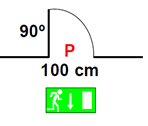 noodverlichting per ruimte;constructietekeningen;maximale aantal toe te laten personen per ruimte;de brandweeringang (houdt hierbij rekening met de hulpdienstroutes).Bij verschillende opstellingen van het inventaris, dient u per opstelling een aparte tekening in te dienen;C.In ieder geval bij klasse B en C evenementen, maar kan ook afhankelijk van de aanwezige risico’s bij een klasse A.Veiligheidsplan conform indeling zoals opgenomen in de bijlage.D.Bij evenementen waarbij een podium hoger dan een meter en/of voorzien van een overkapping, tribune hoger dan 2.00 meter, tenten groter dan 50 m2 of andere tijdelijke constructies Constructietekeningen en -berekening (conform eisen, zoals bij gemeente bekend).E.Bij afwijken van regels uit het besluit Brandveilig gebruik en basishulpverlening overige plaatsen.Beschrijf van welk onderdeel van het besluit je afwijkt en geef aan hoe de veiligheid op een gelijkwaardige wijze als in het besluit geborgd wordt.F.Wet natuurbeschermingEen evenement kan gevolgen hebben voor in de Wet natuurbescherming beschermde dier- en plantensoorten. Of dat zo is hangt af van diverse factoren, zoals locatie, soort en omvang van het evenement, het tijdstip van het jaar dat het evenement wordt gehouden en de tijdsduur van het evenement. In de Wet natuurbescherming is het verboden om vaste rust- en verblijfplaatsen van beschermde dier- en plantensoorten te verstoren of vernielen. Overtreding van de wet kan worden aangemerkt als een economisch delict en daarmee strafbaar zijn. Wanneer er vaste rust- of verblijfplaatsen van beschermde soorten aanwezig zijn op of rondom de evenementenlocatie moet daar zorgvuldig mee worden omgegaan. In de meeste gevallen zijn eventuele gevolgen voor beschermde dier- en plantensoorten vrij eenvoudig te voorkomen door het tijdig treffen van afschermende maatregelen. Welke maatregelen mogelijk zijn is sterk afhankelijk van de betreffende beschermde soort en de omgeving waarin het evenement gaat plaatsvinden en is te bepalen door een ecologisch deskundige. Daarom adviseren wij u om een ecologisch deskundige om advies te vragen over hoe u zorgvuldig kunt handelen en of het wenselijk is maatregelen te nemen en zo ja welke. Wanneer u twijfelt over de noodzaak voor het treffen van maatregelen en/of van het inschakelen van een ecologisch deskundige voor uw evenement kunt u contact opnemen met het natuuradviesloket van de gemeente Enschede, bereikbaar via het emailadres natuuradvies@enschede.nl. Uiteraard kunt u ook contact opnemen met het bevoegd gezag voor de Wet natuurbescherming, dat is de provincie Overijssel. Voor meer informatie kunt u kijken op de website van de provincie Overijssel, http://www.overijssel.nl/@209428/wet-3/ of bellen met de natuurtelefoon van de provincie Overijssel, 038-4997620.20ondertekeningondertekeningondertekeningHierbij verklaar ik dat ik het formulier naar waarheid heb ingevuldHierbij verklaar ik dat ik het formulier naar waarheid heb ingevuldHierbij verklaar ik dat ik het formulier naar waarheid heb ingevuldNaam organisator / gemachtigdeHandtekeningDatumPlaatsIk wil graag de verdere correspondentie over de aanvraag en het besluit digitaal ontvangen Ja, e-mailadres: Ik wil graag de verdere correspondentie over de aanvraag en het besluit digitaal ontvangen Nee NeeGegevens evenementNaam evenementDatum en tijd evenementZie onderstaande tabel.Locatie evenementKorte omschrijving evenementDoelgroep evenementVerwacht bezoekersaantal gehele evenement (per dag)DatumtijdActiviteitlocatieMax. aantal gelijktijdige deelnemersbezoekers piek + tijdstip van piekrealistische risico’smaatregelenmaatregelenmaatregelenDatumtijdActiviteitlocatieMax. aantal gelijktijdige deelnemersbezoekers piek + tijdstip van piekrealistische risico’sTer voorkominggeneeskundige inzetinzet beveiliging23-12-201714:30 – 16:00Wielerronde3.002.500 (15:00 uur)Valpartij deelnemerAanrijding publiekVerminderde bereikbaarheid hulpdiensten Enz.Controle parcours (op bv stenen)Plaatsen hekkenenzovoorts...EHBO: 2EHBO-post: 1Ambulance incl. personeel: 14- u ()- u ()- u ()Geneeskundige organisatie tijdens het evenementGeneeskundige organisatie tijdens het evenementNaam geneeskundige organisatie(s)Contactgegevens geneeskundig verantwoordelijke (die tijdens het evenement bereikbaar is)Aantal, niveau (BLS/EHBO, BLS+, ALS), locatie (mobiel/in post/...) en inzettijd van hulpverleningIn te zetten materiaal. Aantal EHBO-posten (ruimte van circa 5x5 meter)Locaties en inzettijden van de EHBO-post(en)Communicatie[omschrijving van de wijze waarop EHBO-ers met andere partijen in contact staan, bijvoorbeeld de beveiliging]